Broad Street School’s 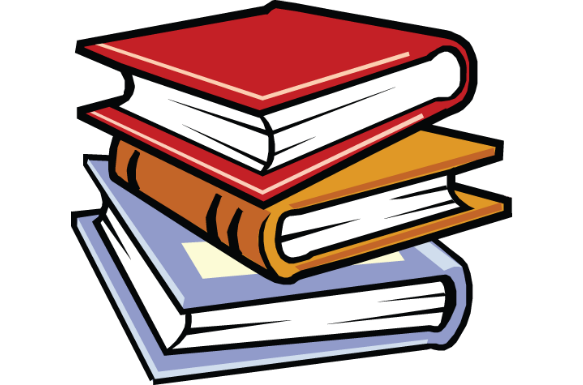 Scholastic Book FairMonday, October 30th – Friday, November 3rd Please support our students’ love of reading by participating in our book fair. Below you will find the schedule for your child’s class. Friday, Nov.3rd – for open purchases for any students between 8:45-9:59Please send your child to school with either cash in an envelope or a blank check made out to the Gibbstown PTO on the date that your child’s homeroom will attend.------------------------------------------------------------------------------------------------------------------------------------------------------------------TimeMonday Tuesday Wednesday Thursday Friday 8:37-9:17SeinerSayers, CrisostomoExleyMaxieOpen to all9:18-9:59Fried        Reale Walsh           Barker     WedgwoodOpen to all10:00-10:40DeLorenzoBeckett GearyPezzinoNewX10:41-11:26       FowlerXBallingerNastaseX